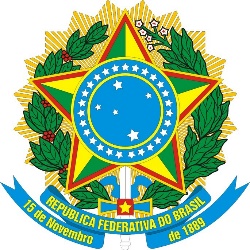 Ministério da EducaçãoPAUTA DA REUNIÃO DO DIA 09 DE novembro DE 2021NºFUNDAÇÃOAPOIADATIPO DE PROCESSONº PROCESSO1FUNCATEINTRENOVAÇÃO DA AUTORIZAÇÃO23000.023326/2021-432FEPUFSBRENOVAÇÃO DA AUTORIZAÇÃO23000.024623/2021-143FAI-UFSCarIFSPRENOVAÇÃO DA AUTORIZAÇÃO23000.025035/2021-904FUNDEPUFSJRENOVAÇÃO DA AUTORIZAÇÃO23000.025603/2021-525FUNDEPINPARENOVAÇÃO DA AUTORIZAÇÃO23000.025608/2021-856PRO-IFFIFFRECREDENCIAMENTO23000.025681/2021-577FECUFFRECREDENCIAMENTO23000.024631/2021-528FUNARBEUFTAUTORIZAÇÃO23000.025851/2021-019FUNCATEDCTARENOVAÇÃO DA AUTORIZAÇÃO23000.025866/2021-6110FUNARBEIFSULDEMINASAUTORIZAÇÃO23000.025853/2021-9211FUNDAPEUFACRECREDENCIAMENTO23000.022140/2021-7712FAFITPEIPENCREDENCIAMENTO23000.022249/2021-1213FACEVUFVRECREDENCIAMENTO23000.020763/2021-1314FUNDEPITARENOVAÇÃO DA AUTORIZAÇÃO23000.027112/2021-4615FACTOIFACRENOVAÇÃO DA AUTORIZAÇÃO23244.002243/2021-5816COOPETECUFRJRECREDENCIAMENTO23000.021214/2021-5817FUNJABUFSCRECREDENCIAMENTO23000.027331/2021-2518FADEMAIFSULDEMINASRECREDENCIAMENTO23000.027339/2021-9119FACCJBRJRENOVAÇÃO DA AUTORIZAÇÃO23000.024175/2021-4120FUNEPUUFTMRECREDENCIAMENTO23000.027625/2021-5721FACCCBPFRENOVAÇÃO DA AUTORIZAÇÃO23000.024373/2021-1222FUNAPEUNBRENOVAÇÃO DA AUTORIZAÇÃO23000.018607/2021-8423FACCCEFETRENOVAÇÃO DA AUTORIZAÇÃO23000.028397/2021-3224FACTOIFACRENOVAÇÃO DA AUTORIZAÇÃO23000.028401/2021-6225FAPEBIMERENOVAÇÃO DA AUTORIZAÇÃO23000.028403/2021-5126ASTEFIFCERENOVAÇÃO DA AUTORIZAÇÃO23000.028214/2021-8927FUNCATECLBIRENOVAÇÃO DA AUTORIZAÇÃOI23000.028339/2021-1728FADESPUNIFESSPARENOVAÇÃO DA AUTORIZAÇÃO23000.019902/2021-5829FUNDEPAGCEPLACCREDENCIAMENTO23000.017664/2021-4630FADEUFPBRENOVAÇÃO DA AUTORIZAÇÃO23000.020425/2021-7331FADURPEFUNDAJAUTORIZAÇÃO23000.029109/2021-67